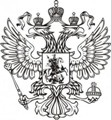 ФЕДЕРАЛЬНАЯ СЛУЖБА ГОСУДАРСТВЕННОЙ СТАТИСТИКИ (РОССТАТ)‗‗‗‗‗‗‗‗‗‗‗‗‗‗‗‗‗‗‗‗‗‗‗‗‗‗‗‗‗‗‗‗‗‗‗‗‗‗‗‗‗‗‗‗‗‗‗‗‗‗‗‗‗‗‗‗‗‗‗‗‗‗‗‗‗‗‗‗‗‗‗‗‗‗‗‗‗ТЕРРИТОРИАЛЬНЫЙ ОРГАН ФЕДЕРАЛЬНОЙ СЛУЖБЫГОСУДАРСТВЕННОЙ СТАТИСТИКИ ПО КУРСКОЙ ОБЛАСТИ (КУРСКСТАТ)РОССИЯ, 305000, г. Курск, ул. Урицкого, д. 5, тел. (4712) 70-20-02, факс (4712) 70-20-09https://46.rosstat.gov.ru; E-mail: 46@rosstat.gov.ru‗‗‗‗‗‗‗‗‗‗‗‗‗‗‗‗‗‗‗‗‗‗‗‗‗‗‗‗‗‗‗‗‗‗‗‗‗‗‗‗‗‗‗‗‗‗‗‗‗‗‗‗‗‗‗‗‗‗‗‗‗‗‗‗‗‗‗‗‗‗‗‗‗‗‗‗‗15 ноября 2023 г.                                                                                                    ПРЕСС-РЕЛИЗОб изменении потребительских цен на товары и услуги по Курской области (октябрь 2023 г. в сравнении с сентябрем 2023 г.)По данным Курскстата, индекс потребительских цен на товары и услуги по Курской области в октябре 2023 г. по сравнению с сентябрем 2023 г. составил 100,6%.Увеличились цены на продовольственные товары – на 0,6%. Среди наблюдаемых продовольственных товаров стали дороже яйца куриные – на 21,9%, консервы фруктово-ягодные, сыр, хлеб и хлебобулочные изделия, молоко и молочная продукция, масло и жиры – на 1,3%-2,9%. Одновременно с этим, снизились цены на сахар, чай, кофе, какао, кондитерские изделия – на 0,9%-1,9%.Изменились цены на плодоовощную продукцию: подорожали помидоры свежие – на 27 руб. 65 коп., чеснок – на 24 руб. 51 коп., бананы – на 7 руб. 14 коп., виноград – на 6 руб. 61 коп.; подешевели груши – на 21 руб. 14 коп.,  зелень свежая – на 14 руб. 99 коп., яблоки – на 7 руб. 46 коп., лимоны – на 7 руб. 32 коп., огурцы свежие – на 7 руб. 24 коп., морковь – на 6 руб. 28 коп., капуста белокочанная свежая – на 5 руб. 37 коп., картофель  – на 4 руб. 62 коп. Цены на непродовольственные товары стали выше на 0,3%. Подорожали средства связи, печатные издания, бумажно-беловые товары, трикотажные изделия, одежда и белье, мебель – на 1,5%-2,6%. Подешевели моющие и чистящие средства (на 2,9%) и бензин автомобильный (на 2,6%). Тарифы на услуги увеличились на 1,2%. Подорожали услуги банков – на 10,7%, телекоммуникационные услуги – на 2,8%, бытовые услуги – на 1,6%. В тоже время, подешевели услуги в сфере зарубежного туризма           (на 4,1%) и проезд в поездах дальнего следования (на 3,5%).‗‗‗‗‗‗‗‗‗‗‗‗‗‗‗‗‗‗‗‗‗‗‗‗‗‗‗‗‗‗‗‗‗‗‗‗‗‗‗‗‗‗‗‗‗‗‗‗‗‗‗‗‗‗‗‗‗‗‗‗‗‗‗‗‗‗‗‗‗‗‗‗‗‗При использовании материалов Территориального органа Федеральной службы государственной статистики по Курской области в официальных, учебных или научных документах, а также в средствах массовой информации ссылка на источник обязательна!Смахтина Анна Владимировна+7 (4712) 70-20-12Отдел статистики цен и финансов